Lettres capitales(à découper ou à reproduire, puis à conserver dans une boite)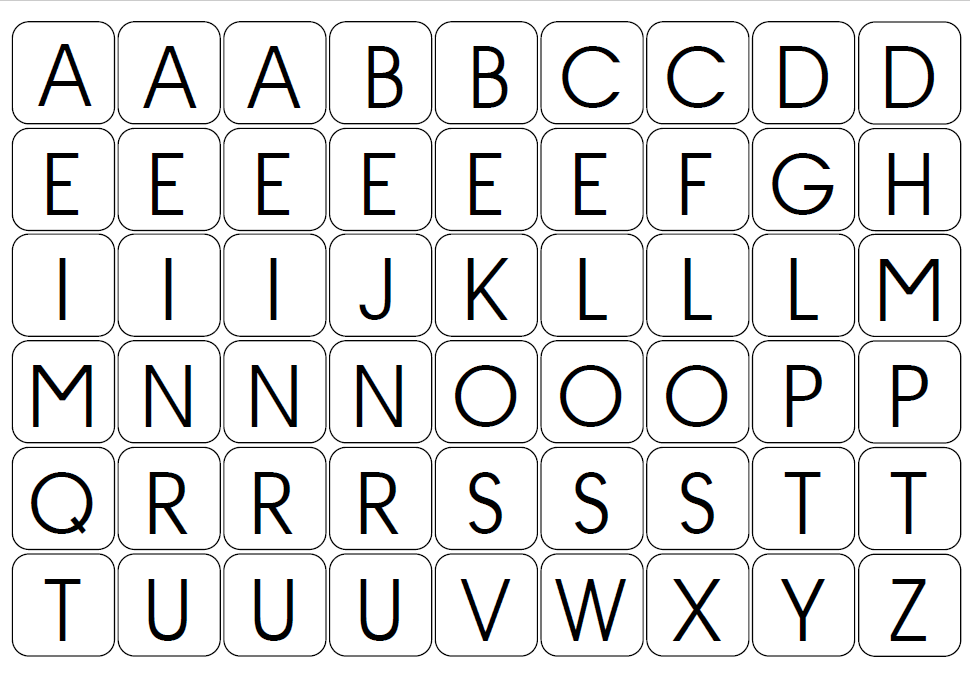 Lettres minuscules : (à découper ou à reproduire, puis à conserver dans une boite)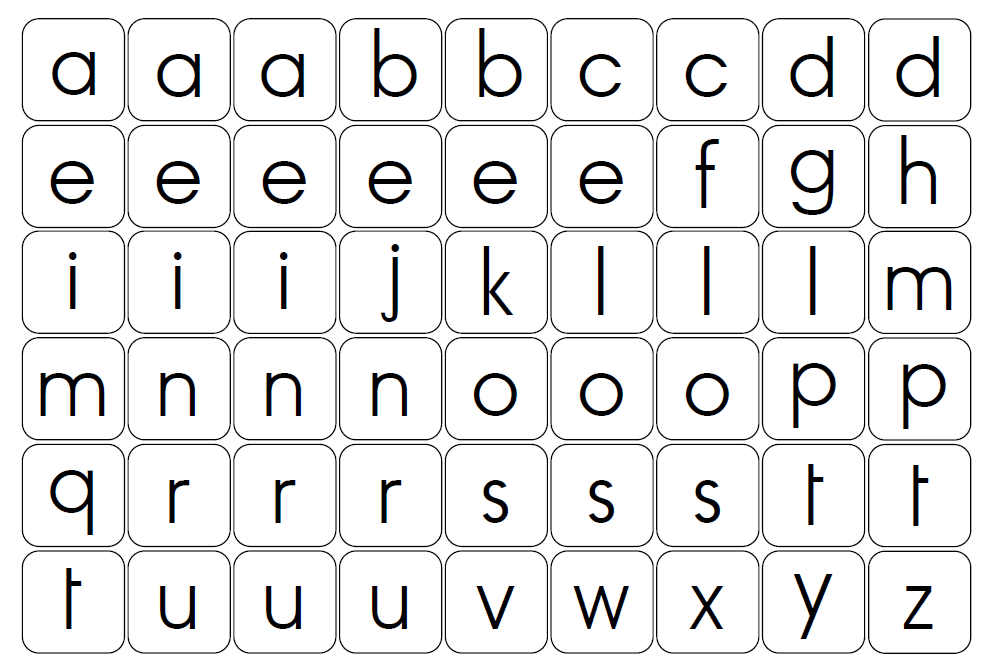 